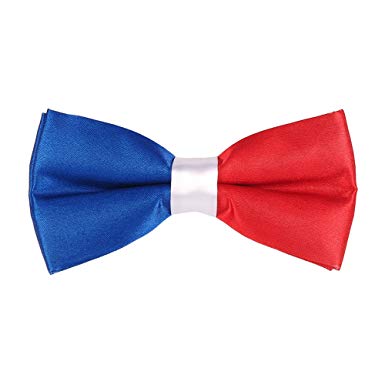 Commune de Chézery-ForensDépartement de l’AINCOMMEMORATION DU 8 MAI 1945 8 MAI 2019À 11 heures :- Rassemblement devant l’ancienne Mairie- pot à la salle des fêtes de Chézery-Forens